06.05.2020 r.Temat: Działania na pierwiastkach.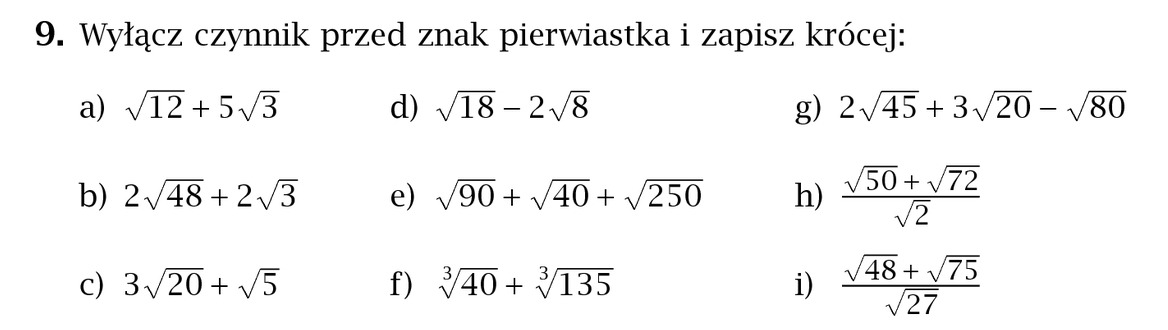 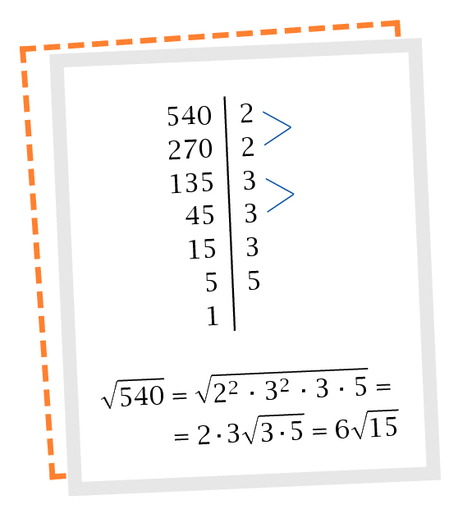 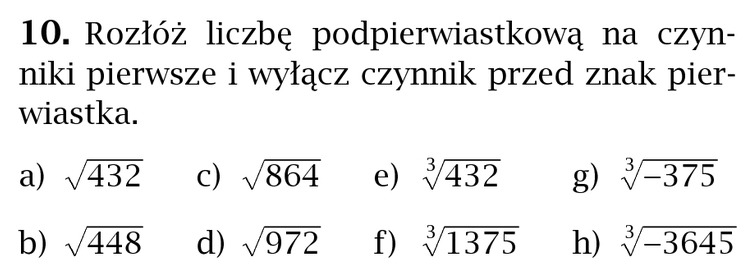 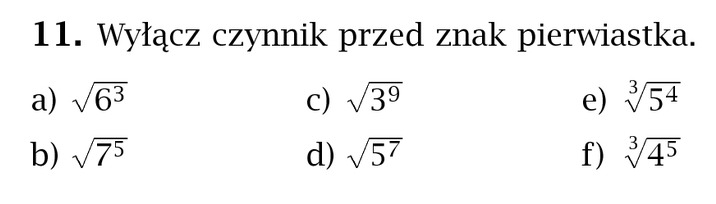 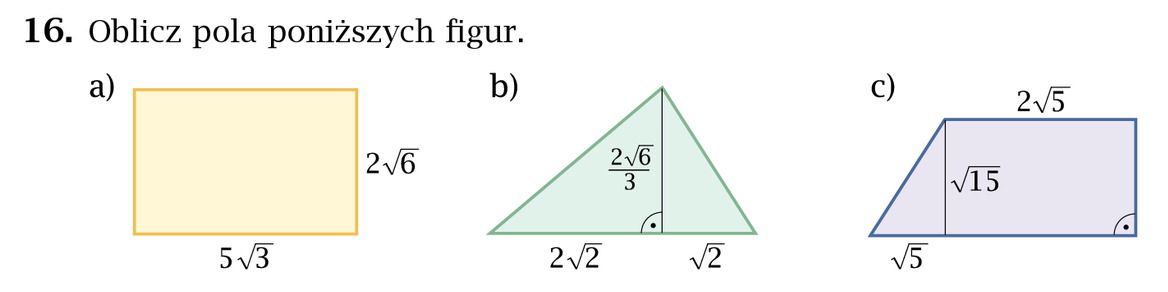 Wykonaj zadania i prześlij do mnie na maila do godziny 16.00 jeszcze dzisiaj.Na czwartek proszę wykonać ćwiczenia ze strony 108-109 „Sprawdź, ile umiesz”.